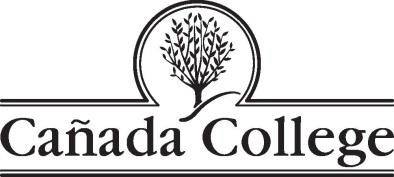 PLANNING AND BUDGETING COUNCIL MEETING AGENDAWednesday, January 16, 2019Building 2 - Room 10Regular Meeting:  2:10 to 4:10 p.m.
Next meeting: February 6, 2018.  This meeting will be to prioritize the program review resource requests.  AGENDA ITEMPRESENTERPROCESSTIMEWelcome and Introductions Approval of MinutesHyla Lacefield and Jeanne Stalker PBC Co-ChairsAction10Approval of Engineering Replacement HireMartin PartlanAction5Participatory Governance Manual UpdatesCompendium of Committees (and reporting structure of all campus committees)PBC MembershipPBC Partic. Gov.  “Fun Group”Martin PartlanMary Concha ThiaDiana Tedone/Hyla LacefieldKaren EngelJeanne StalkerInformationDiscussionAction10205Institution Set Standards and Student Success MetricsSetting baseline metrics for the ISER Quality Focus EssayIncorporating proposed changes to the QFE from the ISER Steering GroupFinalize ISER QFEAlicia Aguirre, Accreditation Co-ChairKaren Engel, Accreditation Co-Chair, ALOInformationDiscussionAction5155Program Review ProcessDebrief of 2018 process changes and plan for 2019-20Karen Engel, Dean of PRIEAllison  Hughes, Instructional TechnologistMary Concha ThiaDebriefDiscussion515Student Equity and Achievement Planning ProcessChar Perlas, VPSSPresentationAction55Planning Council ReportsPlanning Council RepresentativesInformation5Staffing UpdateGraciano Mendoza, VPAInformation2.5President’s UpdateDr. Jamillah Moore, PresidentInformation2.5 Matters of Public InterestAllInformation5ADJOURN